CANCER FOCUS NORTHERN IRELAND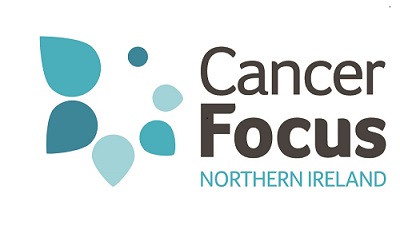 JOB DESCRIPTION Job Title:	Internship - Schools and Young People- Information Communication Technology / Administration / SchoolsResponsible To:		Programme Coordinator, Schools and Young PeopleLocation:			40-44 Eglantine Ave, Belfast, BT9 6DX (supporting schools in home area)  Duration:                           46 weeksBursary:                             £5,000 pa plus travel costsStart date:                         2nd September 2019 (or as soon as possible after this date)Applications:                    CV and cover letter to eileendonnelly@cancerfocusni.orgApplication Deadline:      5pm Monday 26th August 2019Main responsibilities:To provide administrative support with particular reference to ICT, social media and marketing. To support the delivery of a range of cancer prevention programmes in schools and regional colleges. Successful applicants will work as part of a wider team with a comprehensive induction programme and support available throughout the placement.  Generic duties Maintain the databases of schools and colleges and develop to enable projectionsContribute to preparation of press releases and other forms of social media Support development of monitoring and evaluation strategies using a range of approaches Manage and update shared folders and section handbookWebsite maintenance (training provided)Regularly check the schools email account and respond to emails from schools Communicate regularly with established contacts through visits, phone, email as required Assist with monitoring and evaluation of section workSupport mail drops to schoolsPrioritise workload to cater for schools in areas of social deprivationAssist with the delivery of cancer prevention programmes in Schools and Regional Colleges Adhere to Cancer Focus NI policies and procedures including social media, safe guarding, receiving donations, health & safety. etc.Liaise with other Cancer Focus NI departments as requiredConduct a research project of own interest  and needs of the organisation Any other duties as determined by Line Management Successful candidates must hold a full current driving licence and have access to the use of a car or other appropriate form of transport to carry out the duties of the post. Previous experience of working with young people would be an advantage